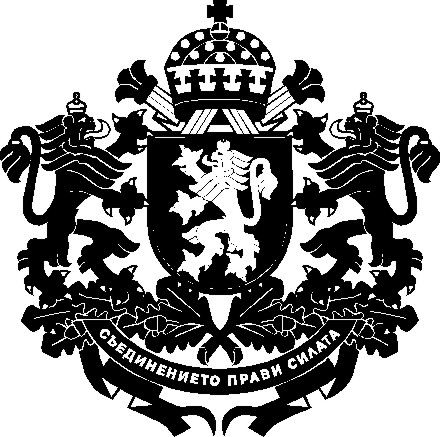 РЕПУБЛИКА БЪЛГАРИЯЗаместник-министър на земеделието, храните и горите…………………………………………………… г.ДОКЛАДот д-р Лозана Василева – заместник-министър на земеделието, храните и горитеОтносно: Проект на Наредба за допълнение на Наредба № 4 от 2018 г. за условията и реда за изплащане, намаляване или отказ за изплащане, или за оттегляне на изплатената финансова помощ за мерките и подмерките по чл. 9б, т. 2 от Закона за подпомагане на земеделските производителиуважаема госпожо МИНИСТЪР,На основание чл. 9а, т. 3 от Закона за подпомагане на земеделските производители, внасям за одобряване проект на Наредба за допълнение на Наредба № 4 от 2018 г. за условията и реда за изплащане, намаляване или отказ за изплащане, или за оттегляне на изплатената финансова помощ за мерките и подмерките по чл. 9б, т. 2 от Закона за подпомагане на земеделските производители.Причини, които налагат приемането на актаВ раздел II „Авансово плащане“ от Наредба № 4 от 2018 г. за условията и реда за изплащане, намаляване или отказ за изплащане, или за оттегляне на изплатената финансова помощ за мерките и подмерките по чл. 9б, т. 2 от Закона за подпомагане на земеделските производители е предвидена възможността за предоставяне на авансово плащане по мерки и подмерки от Програмата за развитие на селските райони за периода 2014 – 2020 г. (ПРСР 2014-2020 г.), срещу представено обезпечение от страна на бенефициентите под формата на банкова гаранция или запис на заповед, в размер сто процента от размера на авансовото плащане. Със Заповед № РД 09-81 от 28.01.2021 г. на заместник - министъра на земеделието, храните и горите и обява към нея е открита процедура за прием на проектни предложения по подмярка 7.3. „Широколентова инфраструктура, включително нейното създаване, подобрение и разширяване, пасивна широколентова инфраструктура и мерки за достъп до решения чрез широколентова инфраструктура и електронно правителство“ от мярка 7 „Основни услуги и обновяване на селата в селските райони“ от  ПРСР 2014 - 2020 г. Определен като единствен допустим бенефициент по подмярката е Държавна агенция „Електронно управление“, създадена със Закона за електронното управление, която е юридическо лице на бюджетна издръжка, чиито председател е първостепенен разпоредител с бюджет и провежда държавната политика в областта на електронното управление и инфраструктурата за пространствена информация. В съответствие с горното, Държавна агенция „Електронно управление“ е обществена структура, изпълняваща функциите на орган на държавно управление и попада в обхвата на лицата, за които може да бъде отменено изискването за обезпечение по смисъла на чл. 18 от Делегиран Регламент (ЕС) № 907/2014 на Комисията от 11 март 2014 година за допълнение на Регламент (ЕС) № 1306/2013 на Европейския парламент и на Съвета във връзка с разплащателните агенции и други органи, финансовото управление, уравняването на сметки, обезпеченията и използването на еврото (ОВ, L 255/18 от 28 август 2014 г.) (Делегиран регламент (ЕС) № 907/2014).Също така, в процеса на обществено обсъждане на проект на насоки за кандидатстване по процедура чрез подбор на проектни предложения № BG06RDNP001-7.014 по подмярка 7.3. „Широколентова инфраструктура, включително нейното създаване, подобрение и разширяване, пасивна широколентова инфраструктура и мерки за достъп до решения чрез широколентова инфраструктура и електронно правителство“ от мярка 7 „Основни услуги и обновяване на селата в селските райони“ от ПРСР 2014-2020 г., е постъпил коментар по проекта на Условия за изпълнение от страна на Държавна агенция „Електронно управление“, съгласно който „условията за отпускане на авансово плащане, а именно – представяне на банкова гаранция или еквивалент на банкова гаранция, съгласно Закона за държавният дълг или Решение на Министерският съвет на Република България,  към настоящия момент са неизпълними… Предвид бюджета, с който разполага ДАЕУ за капиталови разходи през 2021 г., изпълнението на проекта по посочения в Условията за изпълнение начин е под въпрос.“. Коментарът е приет от Управляващия орган като целесъобразен, с ангажимент по предприемане на действия за изменения на националното законодателство. Аргументите за целесъобразност на изменението на националното законодателство са изричната възможност за отмяна на изискването за обезпечение по чл. 18 от Делегиран регламент (ЕС) № 907/2014 по отношение на органи на държавно управление, както и обстоятелството, че дейностите, предвидени за изпълнение от Държавна агенция „Електронно управление“, са от стратегическо и национално значение за Република България, в качеството ѝ на държава – членка на Европейски съюз. В допълнение, поставени в ситуацията на пандемична обстановка с наложени ограничения по отношение на културен, образователен, трудов и социален живот, дейностите по създаване на условия за бързо и ефективно изпълнение на инвестиции, имащи за цел предоставяне на широколентов достъп от следващо поколение, съответно високоскоростна интернет свързаност на 59 общини от селските райони, попадащи на територията на 23 области, е от особено значение.  В тази връзка е необходимо изменение, което да допуска предоставяне на авансово плащане за проектни предложения, представени от Държавна агенция „Електронно управление“, в условията на отменено изискване за обезпечение. Изменение се налага и по отношение на възможността за спиране на сроковете за разглеждане на искания за авансови плащания по мерките и подмерките от ПРСР 2014 – 2020 г., в случай на установена нередовност или непълнота на представен документ или неяснота на данните в него и/или при необходимост от представяне на допълнителни данни и/или документи, аналогично на предвидената процедура по разглеждане на искания за междинно/окончателно плащане. Извършените препратки в наредбата са правно-технически уточнения и не водят до промяна на процедурните правила за работа на Държавен фонд „Земеделие“ – Разплащателна агенция. Цели С проекта на наредба се отразяват промените в ПРСР 2014 – 2020 г. по отношение предоставяне на авансово плащане в условията на отмяна на изискването за обезпечение. С промяната се цели и да се отговори на предизвикателствата, възникнали в процеса на прилагането на ПРСР 2014 – 
2020 г. и ефективното изпълнение на стратегически проект по осигуряване на широколентов достъп от следващо поколение, съответно високоскоростна интернет свързаност на общини от селските райони.Финансови и други средства, необходими за прилагането на новата уредбаЗа приемането на проекта на акт не са необходими допълнителни разходи/трансфери/други плащания по бюджета на Министерството на земеделието, храните и горите. Предложеният проект не води до въздействие върху държавния бюджет и върху адресатите на наредбата. Финансовите средства за плащания по мерките от ПРСР 2014 – 2020 г. са предвидени в сметката за средствата от Европейския съюз на Държавен фонд „Земеделие“ – Разплащателна агенция. Подпомагането по реда на наредбата се предоставя в рамките на одобрения бюджет на ПРСР 2014 – 2020 г. от Европейският земеделски фонд за развитие на селските райони. Очаквани резултати от прилагането на актаЕфективно  изпълнение на одобрените проекти и заложените в ПРСР 2014-2020 цели, както и съобразяване с Делегиран Регламент (ЕС) № 907/2014 на Комисията от 11 март 2014 година за допълнение на Регламент (ЕС) № 1306/2013 на Европейския парламент и на Съвета във връзка с разплащателните агенции и други органи, финансовото управление, уравняването на сметки, обезпеченията и използването на еврото (ОВ, L 255/18 от 28 август 2014 г.).Анализ за съответствие с правото на Европейския съюзНе е приложена и изготвена таблица на съответствието с правото на Европейския съюз, съгласно образеца в приложение № 2 към чл. 3, ал. 4, т. 1 от Постановление № 85 на Министерския съвет от 2007 г. за координация по въпросите на Европейския съюз (ДВ., бр. 35 от 2007 г.), тъй като с проекта на наредба не се транспонира директива.Информация за проведените обществени консултацииНа основание чл. 26, ал. 3 и 4 от Закона за нормативните актове проектът на доклад (мотиви) и проектът на наредба са публикувани за обществена консултация на интернет страницата на Министерството на земеделието, храните и горите и на Портала за обществени консултации със срок за предложения и становища 30 дни.В изпълнение на чл. 26, ал. 5 от Закона за нормативните актове справката за постъпилите становища и предложения, заедно с обосновка за неприетите предложения е публикувана на интернет страницата на Министерството на земеделието, храните и горите и на Портала за обществени консултации.Проектът на Наредба е съгласуван в съответствие с разпоредбите на Правилата за изготвяне и съгласуване на проекти на актове в системата на Министерството на земеделието, храните и горите. Направените целесъобразни бележки и предложения са приети и отразени в приложения проект.уважаема госпожо МИНИСТЪР,Във връзка с гореизложеното и на основание чл. 9а, т. 3 от Закона за подпомагане на земеделските производители предлагам да издадете приложения проект на Наредба за допълнение на Наредба № 4 от 2018 г. за условията и реда за изплащане, намаляване или отказ за изплащане, или за оттегляне на изплатената финансова помощ за мерките и подмерките по чл. 9б, т. 2 от Закона за подпомагане на земеделските производители.С уважение,Д-Р лозана василеваЗаместник-министърДОМИНИСТЪРА НА ЗЕМЕДЕЛИЕТО, ХРАНИТЕ И ГОРИТЕг-жа десислава таневаОДОБРИЛ,МИНИСТЪР НА ЗЕМЕДЕЛИЕТО, ХРАНИТЕ И ГОРИТЕ:                                  десислава танева Приложение:Наредба за допълнение на Наредба № 4 от 2018 г. за условията и реда за изплащане, намаляване или отказ за изплащане, или за оттегляне на изплатената финансова помощ за мерките и подмерките по чл. 9б, т. 2 от Закона за подпомагане на земеделските производители;Справка за отразяване на постъпилите становища;Справка за отразяване на постъпилите предложения от обществената консултация;Постъпилите становища.